Diary for this week 6th – 11th MayMon 	3.30pm  Learner Bell Ringers’ practice4.15-6.45pm  Private booking in Church House7.45pm  Backwell Prayer Watch in Church HouseTues    	9.00am Morning Prayer at St Bridget’s10.30am-4.30pm The Meeting Point in the Parish Hall (11.00 yoga, 12.15 communion, 1.00 lunch)4.15-7.15pm  Private booking in Church HouseWeds 	9.30am  Bible study on Zoom3.30pm  Children’s Choir in Church House	6.45pm  Bell Ringers practice	7.00pm  Bridge Club in Church HouseThurs	7.30pm  Ascension Day Sung Eucharist at St Bridget’s7.30pm  Village Magazine Open Meeting in Church HouseFri	9.30am  St Andrew’s Art Group in Church House	7.10pm  Choir practiceSat	9.30am  Bell Ringers Full PealThere is also Morning Prayer on Zoom Mon and Thurs each week – see email or contact the office for the link.	Next Sunday: 12th May (Sunday after Ascension)9.15am	Morning Worship	St Bridget’s10.45am	Sung Eucharist (followed by APCM)			St Andrew’sGiving to St Andrew’s or St Bridget’s   To support our churches the easiest way is through bank transfer to Backwell PCC: sort code 60-14-49 account No. 41004027 (alternatively, try the contactless station); to Backwell PCC Missions & Charities: Sort code 60-14-49; Account no. 41004035; quoting “Connect”; to St Bridget’s to Chelvey PCC: Sort Code 60-14-49 account No. 05021715.St Andrew’s Summer event 16th June   see the May edition of The Village Magazine for more details. We are putting together an experienced team to organise the scrumptious tea, but they would like more help. Please speak to Anita Heappey if you would like to join the tea team. Jane Canning or Ann Heymans would love to hear from you if you are interested in helping in any other way.Quiz night   St Andrew’s Ladies’ Group are hosting a quiz night in aid of the Memory Café on Mon 13th May, 7.15 for 7.30pm in Church House. There will be light refreshments and a raffle; BYO drinks and glasses. Tickets are £5, available from Gill (07892004836) or Valerie (463160).Celebrating the 30th Anniversary of Women Priests:“The journey so far…” Service at Wells Cathedral on Tuesday 14th May at 5.15pm. Further details from Joan.St Andrew’s APCM   will be on Sunday 12th May after the 10.45am service. Please stay behind for a bring and share lunch after the APCM. There is a sign-up sheet on the table for people who would like to come and their intended contribution. This is so we can see what is missing. Many thanks. Cherry.Welcome toThe Benefice ofBackwell and Chelvey with Brockley5th May 20246th Sunday of Easter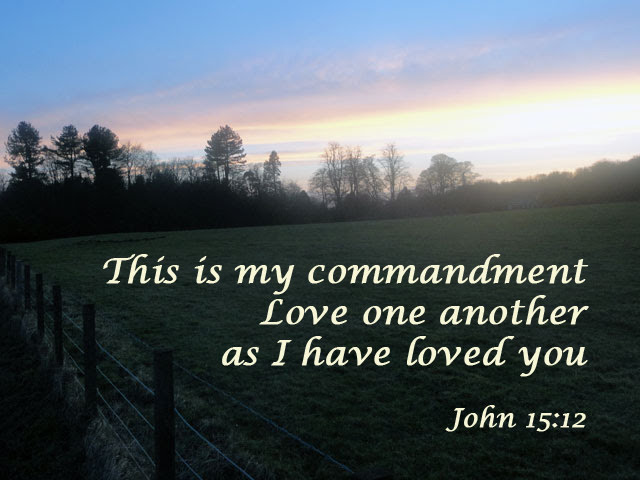 Welcome to our services todayThere is no Little Lambs Baby & Toddler Group	9.15am	Holy Communion	St Bridget’s	Hymns: 250, 252, 254, 62710.45am	Informal Worship	St Andrew’sOur preacher at both services is Richard Lancaster.We also welcome some of our Pupil Chaplains who will be taking part in the 10.45am service today. Coffee will be served after the 10.45am service. There will be no live streamed service this week.Services and prayer during the weekMorning Prayer 9am Mon & Thurs on Zoom; Tues also at St Bridget’s in person. General Information…St Andrew’s and St Bridget’s with St Nicholas’https://www.backwellchelveybenefice.org.uk/http://www.stbridgetschelvey.co.uk/RectorVacancy – contact the Benefice Office (details below)Ministry Team Rev’d Canon Peter Bailey 01275 790611Rev’d Joan Rowe 01275 463214Mr Martin Canning 01275 790309Mr David George 07532202786Churchwardens Backwell: Mr Andy Pitcher 07837281158Mrs Cherry Leake 01275 462365 / 07708883075Chelvey: Mr Roger Watson 01275 462821Mrs Sue Bougourd 01275 853879Administrator: Benefice office - 01275 463469 Office open Tues, Thurs & Fri 9.30-12.30admin@saintandrewsbackwell.org.ukChildren’s worker:  Timi Booy – 07540 058609Working days: Mon, Tues and Wedschildrensworker@saintandrewsbackwell.org.ukPlease submit any notices for the weekly sheet by 9.30am on Thursdays. Collect and Readings…Collect for The Sixth Sunday of Easter   God our redeemer, you have delivered us from the power of darkness and brought us into the kingdom of your Son: grant, that as by his death he has recalled us to life, so by his continual presence in us he may raise us to eternal joy; through Jesus Christ your Son our Lord, who is alive and reigns with you, in the unity of the Holy Spirit, one God, now and for ever.   Amen.Collect for Ascension Day   Grant, we pray, almighty God, that as we believe your only-begotten Son our Lord Jesus Christ to have ascended into the heavens, so we in heart and mind may also ascend and with him continually dwell;who is alive and reigns with you, in the unity of the Holy Spirit, one God, now and for ever.   Amen.Readings for this week…Acts 10.44-end   While Peter was still speaking, the Holy Spirit fell upon all who heard the word. The circumcised believers who had come with Peter were astounded that the gift of the Holy Spirit had been poured out even on the Gentiles, for they heard them speaking in tongues and extolling God. Then Peter said, ‘Can anyone withhold the water for baptizing these people who have received the Holy Spirit just as we have?’ So he ordered them to be baptized in the name of Jesus Christ. Then they invited him to stay for several days.John 15.9-17   ‘As the Father has loved me, so I have loved you; abide in my love. If you keep my commandments, you will abide in my love, just as I have kept my Father’s commandments and abide in his love. I have said these things to you so that my joy may be in you, and that your joy may be complete. This is my commandment, that you love one another as I have loved you. No one has greater love than this, to lay down one’s life for one’s friends. You are my friends if you do what I command you. I do not call you servants any longer, because the servant does not know what the master is doing; but I have called you friends, because I have made known to you everything that I have heard from my Father. You did not choose me but I chose you. And I appointed you to go and bear fruit, fruit that will last, so that the Father will give you whatever you ask him in my name. I am giving you these commands so that you may love one another.’Ascension Day 7.30pm:   Acts 1.1-11	& Luke 24.44-endFor your prayers this week…In the Anglican Communion: We pray for Anglican Episcopal Church of BrazilZambia: We pray for our link church of St Andrew’s, Ndola North and give thanks for Bishop Michael’s visit.In this Diocese: Father of all, we pray for wisdom and grace for Somerset South Deanery as clergy, with their lay leaders, seek to lead their parishes, and for continued unity and care for one another in difficult times. In the In the Deanery: We pray for the Parish of Wraxall with Failand & Trendlewood, & for Revd Morey AndrewsApr/May/Jun charity: Connect, Nailsea (see Village Magazine for details)May Prayer Cycle: Backwell Hill Road, Chapel Hill, Fairfield Close, Fairfield Mead, George Close, Uncombe CloseChurch Groups: We pray this month for St Andrew’s Choir who contribute so much in leading our worship and for Andrew, the choirmaster. (Note: We will be praying for each of our church organisations in turn throughout the year).May Baptism Anniversaries: Oliver, George, Amelia Backwell Junior School: We pray for our Pupil Chaplains, all Year classes, their teachers and classroom assistants.Those who are sick or in need: Becky Jones, Estelle Wong, Jess Wong, Ed Hewitt, Grace Myahalaleel, Barbara Harland, Jenny Webb, Mike & Carol, Brenda Cooke, Lucy Goodland, Julian Barnett, Jane Hepburn, Alan, David Andrews, Tony Stirratt.Those who we keep in our prayers: Sue Ashman, Zofia Matyjasik, Maureen Barnett, Vicky DunscombeThose who have died: Albert Moss	Anniversary of death: Althea Wood, Sylvia Hill, Ann Marsh, Michael PlasCharlotte Stansfield’s ordination   will take place on Sunday 30th June at Bristol Cathedral and many will wish to support her. More details to follow. Please also save the date of Sunday 26th May when at St Andrew’s we will be saying farewell and celebrating Charlotte & Anthony’s time and all they have contributed to church life.May 18th, Bristol Ensemble concert   Those of you who experienced the concerts last October will not want to miss this one-off event at 7.30pm in St Andrew's. Details of all the works they will be playing are in the Village Magazine. Booking is via Eventbrite: www.eventbrite.co.uk/e/einaudi-meets-vaughan-williams-tickets-870900846877.Food donations for the Loaves & Fishes project The Sisters are getting less donations and need basic supplies such as long-life milk/pasta/rice/tins of soup (vegetable or meat)/tins of meat such as ham/custard/cereals/tinned fish etc. Please bring any donations which are much needed to the Link box, and Trevor and Cherry will deliver them while Doug is away. Financial donations can be given to me if you prefer and I will pass them on. Many thanks. Cherry.Bishop Michael in Zambia   Our Bishop has been on a 2-week tour of Central, Luapula and Northern Dioceses in Zambia, meeting many people and the bishops. You can see details of his visit at Bishop Michael's visit to Zambia - Bath and Wells Diocese. For more images and videos, follow the Facebook link on that page.Thy Kingdom Come   The Prayer Journal for this time between Ascension and Pentecost contains reflections for prayer from various contributors. These booklets will be arriving soon (in time for Ascension Day on Thursday 9th); please pick up a copy from church and use it as we pray for God’s kingdom.